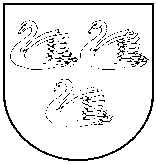 GULBENES  NOVADA  PAŠVALDĪBAReģ. Nr. 90009116327Ābeļu iela 2, Gulbene, Gulbenes nov., LV-4401Tālrunis 64497710, mob.26595362, e-pasts: dome@gulbene.lv , www.gulbene.lvIzglītības,kultūras un sporta komiteja PROTOKOLSAdministrācijas ēka, Ābeļu iela 2, Gulbene, atklāta sēde2023. gada 17. maijā                                    				Nr. 1.18.2/23/5Sēde sasaukta 2023.gada 15.maijā plkst. 10:35Sēdi atklāj 2023.gada 17.maijā plkst. 10:58 Sēdi vada - Izglītības, kultūras un sporta komitejas priekšsēdētājs Anatolijs Savickis Protokolē - Gulbenes novada pašvaldības Kancelejas nodaļas kancelejas pārzine Vita BaškerePiedalās deputāti (komitejas locekļi): Ainārs Brezinskis, Aivars Circens, Daumants Dreiškens, Lāsma Gabdulļina, Atis Jencītis.Piedalās deputāti (nav komitejas locekļi): Guna Švika, Mudīte MotivāneNepiedalās deputāti (komitejas locekļi): Ivars Kupčs – slimības dēļPašvaldības administrācijas darbinieki un interesenti klātienē: skatīt sarakstu pielikumā Pašvaldības administrācijas darbinieki un interesenti attālināti: skatīt sarakstu pielikumāKomitejas sēdei tika veikts videoieraksts, pieejams: Izglītības, kultūras un sporta komiteja (2023-05-17 11:00 GMT+3)19.04.2023. 308,4 MB https://drive.google.com/drive/u/0/folders/11WIatzjcoAezB9UL4pcVjlIA9kUoxAkQDARBA KĀRTĪBA:0. Par darba kārtības apstiprināšanu1. Par iekšējā normatīvā akta “Grozījums Gulbenes novada domes 2020.gada 28.maija nolikumā Nr.GND/20/10-nolik “Stāķu pirmsskolas izglītības iestādes nolikums””apstiprināšanu2. Par iekšējā normatīvā akta “Gulbenes novada pašvaldības kultūras projektu konkursa nolikums” apstiprināšanu3. Par Gulbenes novada rīcības programmas “Priekšlaicīgas mācību pārtraukšanas prevencijas sistēmas un ieviešanas plāns” 2024.-2028. gadam izstrādes uzsākšanu4. Par iekšējā normatīvā akta “Gulbenes novada stipendiju piešķiršanas komisijas nolikums” apstiprināšanu5. Par atbalsta sniegšanu Gulbenes novada sieviešu futbola komandai0.Par darba kārtības apstiprināšanuZIŅO: Anatolijs SavickisLĒMUMA PROJEKTU SAGATAVOJA: Vita BaškereDEBATĒS PIEDALĀS: navIzglītības, kultūras un sporta komiteja atklāti balsojot:ar 6 balsīm "Par" (Ainārs Brezinskis, Aivars Circens, Anatolijs Savickis, Atis Jencītis, Daumants Dreiškens, Lāsma Gabdulļina), "Pret" – nav, "Atturas" – nav, NOLEMJ:APSTIPRINĀT 2023.gada 17.maija  Izglītības, kultūras un sporta komitejas sēdes darba kārtību.1.Par iekšējā normatīvā akta “Grozījums Gulbenes novada domes 2020.gada 28.maija nolikumā Nr.GND/20/10-nolik “Stāķu pirmsskolas izglītības iestādes nolikums””apstiprināšanuZIŅO: Dace KablukovaLĒMUMA PROJEKTU SAGATAVOJA: Laima PriedeslaipaDEBATĒS PIEDALĀS: navIzglītības, kultūras un sporta komiteja atklāti balsojot:ar 6 balsīm "Par" (Ainārs Brezinskis, Aivars Circens, Anatolijs Savickis, Atis Jencītis, Daumants Dreiškens, Lāsma Gabdulļina), "Pret" – nav, "Atturas" – nav, NOLEMJ:Virzīt izskatīšanai domes sēdē:Par iekšējā normatīvā akta “Grozījums Gulbenes novada domes 2020.gada 28.maija nolikumā Nr.GND/20/10-nolik “Stāķu pirmsskolas izglītības iestādes nolikums””apstiprināšanuGulbenes novada pašvaldībā 2023.gada 26.aprīlī saņemts Stāķu pirmsskolas izglītības iestādes 2023.gada 26.aprīļa iesniegums Nr.STPII1.6/23/16 (Gulbenes novada pašvaldībā reģistrēts ar Nr.GND/4.6/23/1235-S), lūdzot Gulbenes novada domi izvērtēt tiesības Stāķu pirmsskolas izglītības iestādei īstenot speciālās pirmsskolas izglītības programmu izglītojamajiem ar smagiem garīgās attīstības traucējumiem vai vairākiem smagiem attīstības traucējumiem (izglītības programmas kods 01015911) un papildināt Stāķu pirmsskolas izglītības iestādes nolikumu, paredzot Valsts izglītības informācijas sistēmā licencēšanai pieteiktās izglītības programmas īstenošanu. Ievērojot augstāk minēto un pamatojoties uz Izglītības likuma 22.panta pirmo daļu, kas nosaka, ka valsts, pašvaldību izglītības iestādes, valsts augstskolu vidējās izglītības iestādes un privātās izglītības iestādes, izņemot komercsabiedrības un augstskolas, darbojas, pamatojoties uz šo likumu, citiem likumiem un normatīvajiem aktiem, kā arī attiecīgās iestādes nolikumu, kuru apstiprina iestādes dibinātājs, Vispārējās izglītības likuma 9.panta otro daļu, kas nosaka, ka vispārējās izglītības iestādes nolikumu apstiprina tās dibinātājs, Pašvaldību likuma 10.panta pirmo daļu, kas nosaka, ka dome ir tiesīga izlemt ikvienu pašvaldības kompetences jautājumu; tikai domes kompetencē ir izveidot un reorganizēt pašvaldības administrāciju, tostarp izveidot, reorganizēt un likvidēt tās sastāvā esošās institūcijas, kā arī izdot pašvaldības institūciju nolikumus, Stāķu pirmsskolas izglītības iestādes nolikuma, kas apstiprināts Gulbenes novada domes 2020.gada 28.maija sēdē (protokols Nr.12, 72.p.), 55. un 56.punktu, kā arī Gulbenes novada domes Izglītības, kultūras un sporta jautājumu komitejas ieteikumu, atklāti balsojot: ar ___ balsīm "Par" (________), "Pret" – ___ (_____), "Atturas" – ____ (_____);  Gulbenes novada dome NOLEMJ:APSTIPRINĀT iekšējā normatīvā akta projektu “Grozījums Gulbenes novada domes 2020.gada 28.maija nolikumā Nr.GND/20/10-nolik “Stāķu pirmsskolas izglītības iestādes nolikums”” (pielikumā).Pielikums Gulbenes novada domes 2023.gada 25.maija lēmumam Nr. GND/2023/_____Gulbenē2023.gada 25.maijā						Nr._____________Grozījums Gulbenes novada domes 2020.gada 28.maija nolikumā Nr.GND/20/10-nolik “Stāķu pirmsskolas izglītības iestādes nolikums”Izdots saskaņā ar Izglītības likuma 22.panta pirmo daļu, Vispārējās izglītības likuma 8. un 9.pantuIzdarīt Gulbenes novada domes 2020.gada 28.maija nolikumā Nr.GND/20/10-nolik “Stāķu pirmsskolas izglītības iestādes nolikums” (protokols Nr.12, 72.p.) šādu grozījumu un papildināt 10.punktu ar 10.4.apakšpunktu šādā redakcijā:“10.4. speciālās pirmsskolas izglītības programmu izglītojamajiem ar smagiem garīgās attīstības traucējumiem vai vairākiem smagiem attīstības traucējumiem, kods 01015911.”Grozījums nolikumā stājas spēkā 2023.gada 1.jūnijā.Gulbenes novada domes priekšsēdētājs					A.Caunītis2.Par iekšējā normatīvā akta “Gulbenes novada pašvaldības kultūras projektu konkursa nolikums” apstiprināšanuZIŅO: Sandra DikmaneLĒMUMA PROJEKTU SAGATAVOJA: Sandra Dikmane, Laima PriedeslaipaDEBATĒS PIEDALĀS: Sandra Dikmane, Atis Jencītis, Laima Priedeslaipa, Anatolijs Savickis, Guna Švika, Mudīte Motivāne, Ainārs Brezinskis, Aivars Circens, Lāsma GabdulļinaIzglītības, kultūras un sporta komiteja atklāti balsojot:ar 6 balsīm "Par" (Ainārs Brezinskis, Aivars Circens, Anatolijs Savickis, Atis Jencītis, Daumants Dreiškens, Lāsma Gabdulļina), "Pret" – nav, "Atturas" – nav, NOLEMJ:Virzīt izskatīšanai domes sēdē:Par iekšējā normatīvā akta “Gulbenes novada pašvaldības kultūras projektu konkursa nolikums” apstiprināšanuGulbenes novada pašvaldības Kultūras komisija ir izstrādājusi un virza apstiprināšanai Gulbenes novada domei Gulbenes novada pašvaldības kultūras projektu konkursa nolikuma projektu, ar kuru tiek noteikta kārtība, kādā Gulbenes novada pašvaldība piešķir līdzfinansējumu kultūras projektu īstenošanai.Ņemot vērā augstāk minēto un pamatojoties uz Pašvaldību likuma 4.panta pirmās daļas 5.punktu, kas nosaka, ka viena no pašvaldības autonomajām funkcijām ir sniegt iedzīvotājiem daudzveidīgu kultūras piedāvājumu un iespēju piedalīties kultūras dzīvē, sekmēt pašvaldības teritorijā esošā kultūras mantojuma saglabāšanu un sniegt atbalstu kultūras norisēm, un 5.panta pirmo daļu, kas nosaka, ka pašvaldība savas administratīvās teritorijas iedzīvotāju interesēs var brīvprātīgi īstenot iniciatīvas ikvienā jautājumā, ja tās nav citu institūciju kompetencē un šādu darbību neierobežo citi likumi, un otro daļu, kas nosaka, ka brīvprātīgo iniciatīvu izpildes kārtību un finansējumu nodrošina pašvaldība, un 10.panta pirmo daļu, kas nosaka, ka dome ir tiesīga izlemt ikvienu pašvaldības kompetences jautājumu, un Gulbenes novada domes Izglītības, kultūras un sporta jautājumu komitejas ieteikumu, atklāti balsojot: ar … balsīm “PAR”- , “PRET”- , “ATTURAS”- , Gulbenes novada dome NOLEMJ:APSTIPRINĀT iekšējo normatīvo aktu “Gulbenes novada pašvaldības kultūras projektu konkursa nolikums” (pielikumā).Pielikums Gulbenes novada domes 2023.gada 25.maija lēmumam Nr. GND/2023/___Gulbenē2023.gada 25.maijā				Nr. ______________________Gulbenes novada pašvaldības kultūras projektu konkursa nolikumsIzdots saskaņā ar Pašvaldību likuma 4.panta pirmās daļas 5.punktu un 5.panta pirmo un otro daļuVispārīgie jautājumiGulbenes novada pašvaldības kultūras projektu konkursa nolikums (turpmāk – Nolikums) nosaka kārtību, kādā Gulbenes novada pašvaldība (turpmāk – Pašvaldība) piešķir līdzfinansējumu kultūras projektu īstenošanai.Finansējuma sadalījumu projektiem veic konkursa kārtībā.Pašvaldības kultūras projektu konkursa (turpmāk – Konkurss) mērķis ir:sekmēt kultūras procesu attīstību un finansiāli atbalstīt daudzveidīgu, publiski pieejamu kultūras notikumu norisi Gulbenes novadā, kas tapuši pēc iedzīvotāju, kopienu vai radošo organizāciju iniciatīvas;veicināt sabiedrības līdzdalību kultūras aktivitātēs un kopienas savstarpējo sadarbību kultūras piedāvājuma veidošanā Gulbenes novadā.Konkursā var iesniegt kultūras projektu pieteikumus, kuru īstenošana notiek Gulbenes novadā un kuru plānotās aktivitātes atbilst Gulbenes novada ilgtspējīgas attīstības stratēģijā 2014.-2030.gadam noteikto mērķu sasniegšanai.Kopējo pieejamo finansējuma apjomu katru gadu nosaka atbilstoši Pašvaldības kārtējā gada budžetā paredzētajam finansējumam Konkursam, ko norāda, izsludinot Konkursu.Konkursu organizē un administrē Gulbenes novada pašvaldības Kultūras komisija (turpmāk – Kultūras komisija).Konkursu izsludina ne retāk kā vienu reizi gadā.Konkursu izsludina Pašvaldības oficiālajā tīmekļvietnē www.gulbene.lv, nosakot Konkursa pieteikumu iesniegšanas termiņu ne īsāku kā trīs nedēļas.Kultūras komisija, izsludinot Konkursu, var noteikt Konkursā atbalstāmo aktivitāšu un/vai tematiskās prioritātes, kas tiek norādītas Konkursa izsludināšanas paziņojumā.Projektu iesniedzējiKonkursā var piedalīties juridiskas personas, kuru darbību nefinansē no Pašvaldības budžeta, un fiziskas personas, kas veic reģistrētu saimniecisko darbību. Viens projekta iesniedzējs drīkst iesniegt vairākus projektu pieteikumus.Projektu pieteikumu iesniegšanaProjekta pieteikums iesniedzams Pašvaldībā, izvēloties piemērotāko variantu:elektroniski, nosūtot to uz e-pasta adresi dome@gulbene.lv elektroniska dokumenta veidā, kas parakstīts ar paraksttiesīgas personas drošu elektronisko parakstu, ar norādi “Gulbenes  novada pašvaldības kultūras projektu konkursam” atbilstoši kārtējā Konkursa izsludināšanas paziņojumā noteiktajiem termiņiem;papīra formātā, iesniedzot personīgi Pašvaldībā vai pa pastu (adrese: Ābeļu iela 2, Gulbene, Gulbenes novads, LV-4401, aploksnes pasta zīmoga datums nedrīkst būt vēlāks kā noteiktais projektu pieteikumu pieņemšanas beigu termiņš), un elektronisko versiju nosūtot uz e-pastu adresi dome@gulbene.lv ar norādi “Gulbenes novada pašvaldības kultūras projektu konkursam”.Projekta iesniedzējs, iesniedzot projekta pieteikumu, apņemas ievērot Nolikuma noteikumus.Kultūras komisija, saņemot projekta pieteikumu, apņemas ievērot autortiesības, konfidencialitāti, neizpaust informāciju par saņemtā projekta pieteikuma saturu.Projektu pieteikumu saturs un noformējumsProjekta pieteikumu sagatavo latviešu valodā, datorrakstā, uz A4 lapām, Nolikuma 16.punktā noteiktajā secībā, vienotā lapu numerācijā, un noformē vienā nedalāmā EDOC datnē (elektroniskajā formātā) vai caurauklo (papīra formātā).Projekta pieteikumā jāiekļauj:aizpildīta un parakstīta projekta pieteikuma veidlapa (1.pielikums), kura nedrīkst pārsniegt piecas lapas (burtu izmērs 12, fonts Times New Roman, svarīgāko tekstu drīkst izcelt);projekta izmaksu tāme (2.pielikums), kurā iekļauti normatīvajos aktos noteiktie nodokļi; projekta izmaksu tāmē jābūt iekļautām visām projekta izmaksu pozīcijām, jānorāda jau piesaistītais līdzfinansējums un citi iespējamie finanšu avoti; ja projekta ietvaros plānota biļešu tirdzniecība, dalības maksa vai radītā produkta tirdzniecība, jānorāda plānotie ieņēmumi un plānotās vienas vienības cenas;projekta vadītāja CV;iesniedzot ar izdevējdarbību saistītus projektus, jāpievieno manuskripts, idejas skices vai to kopijas;iesniedzot projektus, kas saistīti ar izrāžu iestudēšanu vai pasākuma rīkošanu, jāpievieno informācija par projekta radošo grupu;citi pielikumi, kas raksturo projektu un līdzfinansējuma pieprasījumu pēc projekta iesniedzēja ieskata.Kultūras komisija var:pieprasīt papildus iesniegt arī citu informāciju par projektu;veikt aritmētisko kļūdu labojumu.Projekta pieteikumā iekļaujamās aktivitātes un pasākumi jāplāno Konkursa izsludināšanas paziņojumā norādītajos termiņos.Pretendents ir atbildīgs par sniegto ziņu patiesumu.Grozījumi projekta pieteikumā pēc tā iesniegšanas var tikt veikti tikai īpašos gadījumos (tādos kā projektā iesaistīto personu slimība vai citi iepriekš neparedzami apstākļi), rakstiskā iesniegumā par to informējot Kultūras komisiju.Iesniegtos atbalstīto projektu pieteikumus Kultūras komisija atpakaļ neizsniedz, tie glabājas Kultūras komisijas lietvedībā piecus gadus. Iesniegtos neatbalstītos projektu pieteikumus projekta iesniedzējs var saņemt atpakaļ, tos var papildināt un pārstrādāt un atkārtoti iesniegt citos projektu konkursos.Projekta līdzfinansējumsLīdzfinansējuma maksimālo summu vienam projektam nosaka Komisija atbilstoši Pašvaldības kārtējā gada budžeta iespējām. Projekta iesniedzējs nodrošina līdzfinansējumu projekta īstenošanai vismaz 20 procentu apmērā no projekta kopējās izmaksu tāmes.Konkursā līdzfinansējumu nepiešķir:ārvalstu braucieniem, komandējumiem;politiska, militāra vai reliģiska satura pasākumiem;pabalstiem, prēmijām, naudas balvām un citiem līdzīgiem maksājumiem privātpersonām;materiāli tehniskās bāzes papildināšanai;peļņas gūšanas aktivitātēm;reprezentatīvajām izmaksām un ēdināšanai;izmaksām, kuras projektā finansē no citiem finanšu avotiem;projektu iesniedzējiem, kas nav iesnieguši atskaites par iepriekšējo gadu konkursos atbalstītajiem un īstenotajiem kultūras projektiem;projektiem, kuri īstenoti līdz Konkursa noslēgumam.Projektu pieteikumu vērtēšanas kritērijiMaksimālais novērtējums katram projekta pieteikumam ir 50 punkti.Projektu pieteikumu vērtēšanas kritēriji un kritērijam maksimāli piešķiramo punktu skaits:projekta atbilstība izsludinātā Konkursa noteiktajām prioritātēm un Gulbenes novada ilgtspējīgas attīstības stratēģijā 2014.-2030.gadam noteiktajiem mērķiem – 5 punkti;projekta aktualitāte, sabiedriskais nozīmīgums un pieejamība – 5 punkti;sadarbība ar vietējo kopienu un tās iesaistīšana projekta īstenošanā – 5 punkti;projekta mākslinieciskā kvalitāte – 5 punkti;pārliecinoša projekta ideja un piedāvāto ideju oriģinalitāte – 5 punkti;projekta pieteikuma kopējais noformējums ir atbilstošs Nolikuma prasībām, projekta izklāsts ir korekts un pārskatāms, nav liekvārdības – 3 punkti;projekta pieteikumā ir skaidri definēti projekta mērķi un rezultāti, skaidri izklāstīta projekta īstenošanas gaita - 5 punkti;projekta mērķauditorija ir skaidri definēta, un komunikācijas aktivitātes mērķauditorijas sasniegšanai ir saprotamas un atbilstošas – 5 punkti;projekta izmaksu tāmes atbilstība projekta idejai un mērogam (izmaksu tāmes pozīcijas atbilst projekta mērķos un uzdevumos paredzēto aktivitāšu īstenošanai, izmaksu tāmē nav iekļautas nepamatotas izmaksu pozīcijas) – 2 punkti;projekta izmaksu tāmes precizitāte un pamatotība (izmaksu tāme ir balstīta uz reālām izmaksām; izmaksas atbilst vidējām izmaksām konkrētajā nozarē, summas ir pamatotas un precīzas, nav aritmētisku kļūdu) – 5 punkti;projekta iesniedzēja līdzšinējā pieredze un reputācija – 5 punkti.Konkursa vērtēšanas komisijaKonkursā iesniegtos projektu pieteikumus vērtē Kultūras komisija. Kultūras komisija darbojas saskaņā ar savu komisijas nolikumu, šo Nolikumu un spēkā esošajiem normatīvajiem aktiem.Kultūras komisijas darbu vada komisijas priekšsēdētājs.Kultūras komisijas sekretārs nosūta projektu pieteikumus un vērtēšanas veidlapas visiem Kultūras komisijas locekļiem.Lēmumus par finansējuma sadali pieņem Kultūras komisijas sēdē. Kultūras komisija ir lemttiesīga, ja Kultūras komisijas sēdē piedalās vairāk nekā puse no Kultūras komisijas locekļiem.Kultūras komisijas sēdes protokolē sekretārs. Sēdes protokolu paraksta visi klātesošie Kultūras komisijas locekļi.Visa ar Konkursu saistītā dokumentācija atrodas Kultūras komisijas lietvedībā.Ja Kultūras komisijas loceklis ir personīgi ieinteresēts kāda iesniegtā projekta pieteikuma izskatīšanā, viņš par to informē pārējos Kultūras komisijas locekļus un nepiedalās attiecīgā projekta pieteikuma apspriešanā un lēmuma par līdzfinansējuma piešķiršanu pieņemšanā.Projektu pieteikumu izskatīšanas kārtībaProjektu pieteikumus nevērtē šādos gadījumos:ja projekta pieteikums neatbilst projektu pieteikumu iesniegšanas, noformējuma un satura kritērijiem;ja projekta pieteikums uz tā izskatīšanas brīdi jau ir īstenots;ja projekta iesniedzējs nav nokārtojis līdzšinējās saistības ar Pašvaldību, kurām ir iestājies izpildes termiņš.Katrs Kultūras komisijas loceklis veic individuālu Konkursa iesniegšanas nosacījumiem atbilstošo projektu pieteikumu vērtēšanu saskaņā ar Nolikuma 26.punktā minētajiem vērtēšanas kritērijiem.Konkursa komisijas sekretārs apkopo Kultūras komisijas locekļu individuālos vērtējumus un aprēķina vidējo skaitu katram projekta pieteikumam.Kultūras komisijas sekretārs sarindo projektu pieteikumus secībā pēc saņemto vidējo punktu kopvērtējuma. Līdzfinansējumu piešķir projektu pieteikumiem ar lielāko saņemto punktu skaitu Pašvaldības kārtējā gada budžetā paredzētā finansējuma Konkursam ietvaros. Vienādu punktu skaita gadījumā Kultūras komisijas priekšsēdētājam ir izšķirošā balss.Lēmumu par atbalstāmajiem projektu pieteikumiem Kultūras komisija apstiprina slēgtā Kultūras komisijas sēdē ne vēlāk kā trīs nedēļu laikā pēc projektu pieteikumu iesniegšanas termiņa pēdējās dienas.Kultūras komisija, izskatot projekta pieteikumu, pieņem lēmumu par:līdzfinansējuma piešķiršanu un tā apmēru;atteikumu piešķirt līdzfinansējumu, norādot pamatojumu.Kultūras komisijai ir tiesības pieaicināt ekspertus, kuriem ir padomdevēja tiesības.Kultūras komisijai ir tiesības projekta pieteikuma izmaksu tāmē minētās pozīcijas atbalstīt daļēji un pieprasīt iesniegt precizētu izmaksu tāmi par atbalstītajām pozīcijām pirms līguma par līdzfinansējuma saņemšanu slēgšanas.  Izvērtējot projektu pieteikumus saskaņā ar Nolikuma 26.punktā noteiktajiem kritērijiem, Kultūras komisija pieņem lēmumu par atteikumu piešķirt līdzfinansējumu šādos gadījumos:ja projekta pieteikuma vidējais vērtējums ir mazāks par 35 punktiem;ja Pašvaldības kārtējā gada budžetā Konkursam paredzētais finansējums ir ierobežots pret saņemto projektu pieteikumu skaitu.Konkursa rezultātiProjektu iesniedzējus rakstiski informē par Konkursā iegūto punktu skaitu un piešķirtā līdzfinansējuma apmēru, ja tāds konkrētajam projektam piešķirts, ne vēlāk kā četru nedēļu laikā pēc projektu pieteikumu iesniegšanas termiņa pēdējās dienas.Atbalstīto projektu sarakstu Kultūras komisija publicē Pašvaldības oficiālajā tīmekļvietnē www.gulbene.lv ne vēlāk kā nedēļas laikā pēc Kultūras komisijas lēmuma pieņemšanas.Kultūras komisija var izteikt priekšlikumus projekta tālākai attīstībai un citām atbalsta iespējām.Līdzfinansējuma saņemšanas kārtībaLīdzfinansējuma saņēmējs noslēdz līgumu ar Pašvaldību par piešķirtā līdzfinansējuma saņemšanu ne vēlāk kā četru nedēļu laikā pēc Konkursa rezultātu paziņošanas.Līdzfinansējuma saņēmējs iesniedz Kultūras komisijai detalizētu izdevumu tāmi par piešķirto līdzfinansējumu, kurā atspoguļo piešķirtā līdzfinansējuma izlietojumu. Izdevumu tāme ir neatņemama līguma sastāvdaļa.Līgumā nosaka finansēšanas un atskaišu par piešķirtā  līdzfinansējuma izlietojumu iesniegšanas kārtību atbilstoši normatīvo aktu nosacījumiem, kā arī termiņus:avansa maksājumu 50 procentu apmērā no piešķirtā līdzfinansējuma pārskaita desmit darba dienu laikā pēc līguma parakstīšanas un rēķina saņemšanas;noslēguma maksājumu 50 procentu apmērā no piešķirtā līdzfinansējuma pārskaita desmit darba dienu laikā pēc līdzfinansējuma saņēmēja sagatavotās rezultatīvās atskaites kopā ar piešķirtā līdzfinansējuma izlietojuma pārskatu apstiprināšanas Kultūras komisijā un rēķina saņemšanas.Ja projekta īstenošanas gaitā nepieciešams izdarīt izmaiņas kādā no līgumam pievienotās izdevumu tāmes pozīcijām, līdzfinansējuma saņēmējam pirms izmaiņu veikšanas ir rakstiski jāsaskaņo ar Kultūras komisiju izdevumu tāmes izmaiņas, kas sastāda vairāk nekā 25 procentus no vienas tāmes pozīcijas.Ja projekta īstenošanas gaitā nepieciešams veikt izmaiņas projekta saturā, bet tas nemaina projekta būtību, kvalitāti un apjomu, līdzfinansējuma saņēmējam tas rakstiski jāsaskaņo ar Kultūras komisiju, nosūtot informāciju Kultūras komisijas sekretāram uz e-pasta adresi dome@gulbene.lv un saņemot apstiprinājumu.Ja līgums nav noslēgts Nolikuma 48.punktā norādītajā termiņā, Kultūras komisija var lemt par līdzfinansējuma piešķiršanu pēc kārtas nākamajam projektam ar lielāko punktu skaitu, bet ne mazāku punktu kopsummu kā 35 punkti.Projektu īstenošanas kontroleLīdzfinansējuma saņēmējs vismaz divas nedēļas pirms projektā plānotajiem pasākumiem (izstādes, izrādes, koncerti, meistarklases u.c.) par to informē Kultūras komisiju, iesniedzot pasākuma aprakstu (preses relīzi) un vizualizāciju (afišas makets, foto u.c.), nosūtot informāciju uz e-pasta adresi dome@gulbene.lv.Projektā plānotos pasākumus Kultūras komisija iespēju robežās iekļauj Gulbenes novada pasākumu plānos, drukātajos materiālos un Pašvaldības oficiālajā tīmekļvietnē www.gulbene.lv.Līdzfinansējuma saņēmējs desmit darba dienu laikā pēc projekta īstenošanas beigu termiņa iesniedz Kultūras komisijai projekta rezultatīvo atskaiti kopā ar piešķirtā līdzfinansējuma izlietojuma pārskatu (3. pielikums) ar izdevumus apliecinošo dokumentu kopijām.Kultūras komisijai ir tiesības veikt aktivitāšu norišu un līdzfinansējuma izlietojuma pārbaudi projekta īstenošanas laikā.Kultūras komisijai ir tiesības pieprasīt piešķirtā līdzfinansējuma avansa atmaksu pilnā apjomā, ja:projekts neīsteno noteiktajā termiņā un nepieciešamās izmaiņas nav rakstiski saskaņotas ar Kultūras komisiju;piešķirto līdzfinansējumu neizlieto atbilstoši līguma izdevumu tāmei un projektā paredzētajiem mērķiem;tiek fiksēti finanšu pārkāpumi.Līdzfinansējuma saņēmējam ir jāparedz iespēja vismaz diviem Kultūras komisijas locekļiem iepazīties ar projekta rezultātu vai apmeklēt projekta ietvaros īstenoto pasākumu klātienē.Personas datu apstrādeKonkursa laikā iegūto pretendenta personas datu pārzinis ir Pašvaldība. Pašvaldība apstrādā tos ar mērķi izskatīt iesniegto projektu, lai sekmētu kultūras procesu attīstību un finansiāli atbalstīt daudzveidīgu, publiski pieejamu kultūras notikumu norisi Gulbenes novadā, kas tapuši pēc iedzīvotāju, kopienu vai radošo organizāciju iniciatīvas, kā arī veicinātu sabiedrības līdzdalību kultūras aktivitātēs un kopienas savstarpējo sadarbību kultūras piedāvājuma veidošanā Gulbenes novadā.Tiesiskais pamats pretendenta personas datu apstrādei ir Pašvaldībai līgumisko attiecību nodibināšanai un uzdevumu izpildīšanai, ko veic sabiedrības interesēs saskaņā ar Vispārīgās datu aizsardzības regulas 6.panta 1.punkta b) un e) apakšpunktu.Personas datu apstrādātājs ir Kultūras komisija, lai apkopotu un vērtētu iesniegtos projektus.Kultūras komisija pretendenta personas datu apstrādi veic un datus glabā atbilstoši normatīvo aktu prasībām.Pretendentam kā datu subjektam ir tiesības:pieprasīt Pašvaldībai piekļūt pretendenta kā datu subjekta apstrādātajiem personas datiem, lūgt neprecīzo personas datu labošanu vai dzēšanu, iesniedzot rakstisku pamatojumu lūgumam;likumā noteiktajos gadījumos lūgt personas datu apstrādes ierobežošanu, kā arī iebilst pret apstrādi;iesniegt sūdzību par nelikumīgu personas datu apstrādi Datu valsts inspekcijā.Pretendentam par viņa personas datu apstrādes jautājumiem ir tiesības vērsties pie Pašvaldības datu aizsardzības speciālista (kontaktinformācija: tālrunis: +37129124124, adrese: Ābeļu iela 2, Gulbene, Gulbenes novads, LV-4401, e-pasta adrese gints.puskundzis@gmail.com.).Noslēguma jautājumsNolikums stājas spēkā 2023.gada 1.jūnijā.Gulbenes novada domes priekšsēdētājs					A.Caunītis1.pielikumsGulbenes novada domes 2023.gada __.maija nolikumam Nr.____________“Gulbenes novada pašvaldības kultūras projektu konkursa nolikums”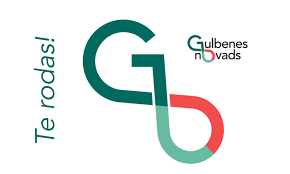 projekta pieteikuma saņemšanas datums un reģistrācijas numurs(aizpilda Kultūras komisijas sekretārs)Projekta pieteikumsGulbenes novada pašvaldības kultūras projektu konkursamProjekta apraksts(projekta aprakstā nepieciešamo rindiņu skaitu  papildina pēc nepieciešamības)Projekta īss kopsavilkums (ne vairāk kā 500 rakstu zīmes):Projekta nepieciešamības pamatojums, projekta idejas aktualitāte un atbilstība Gulbenes novada pašvaldības kultūras projektu konkursa mērķiem:Projekta mērķi un uzdevumi:Projekta īstenošanas plāna apraksts, plānoto pasākumu sagatavošanas un norises laiks un vieta:Plānotie projekta rezultāti:Projekta mērķauditorija (raksturojums un skaits):Plānotā projekta publicitāte un citas aktivitātes mērķauditorijas sasniegšanai:Vietējās kopienas iesaiste projekta īstenošanā un projekta sadarbības partneri:Projekta iesniedzēja līdzšinējā kultūras projektu vadīšanas pieredze (pielikumā pievieno projekta vadītāja CV):Pielikumā pievienoti papildus materiāli:Paraksttiesīgā persona ______________________	_____________________________                                                                (paraksts)	(paraksta atšifrējums)(datums)                               (vieta)Gulbenes novada domes priekšsēdētājs					A.Caunītis2.pielikumsGulbenes novada domes 2023.gada __.maija nolikumam Nr.____________“Gulbenes novada pašvaldības kultūras projektu konkursa nolikums”Izmaksu tāme Projekta nosaukums: 	Projekta iesniedzējs nodrošina līdzfinansējumu projekta īstenošanai vismaz 20 procentu apmērā no projekta kopējās izmaksu tāmes.Papildus skaidrojumi par izmaksu tāmes aprēķiniem un Konkursā prasītā līdzfinansējuma izlietojumu (ja nepieciešams), plānotie biļešu ieņēmumi, dalības maksas un cenu politika:* Izmaksu tāmes rindiņas var tikt dzēstas un papildinātas atbilstoši projekta vajadzībām, detalizēti norādot tieši kādām izmaksām saistībā ar projekta aktivitātēm līdzfinansējums nepieciešams. Izmaksu tāmes veidlapā norādītā redzamā informācija slīprakstā ir tikai informatīva, un nevajadzīgā informācija jāizdzēš.Paraksttiesīgā persona ______________________	_____________________________                                                                (paraksts)	(paraksta atšifrējums)(datums)                               (vieta)Gulbenes novada domes priekšsēdētājs					A.Caunītis3.pielikumsGulbenes novada domes 2023.gada __.maija nolikumam Nr.____________“Gulbenes novada pašvaldības kultūras projektu konkursa nolikums”Gulbenes novada pašvaldības kultūras projektu konkursā finansētā projekta atskaiteProjektam piešķirtais līdzfinansējums ir izlietots:*Dokumenti noformēti atbilstoši Ministru kabineta 2021.gada 21.decembra noteikumiem Nr.877 “Grāmatvedības kārtošanas noteikumi”. Dokumentu kopijas atbilstoši atskaites numerācijai pievieno pielikumā. Pavisam kopā: 	EUR (	)                                            (summa vārdiem)Projekta saturiskā atskaite – informācija par projektā paveikto, sasniegtajiem rezultātiem, pasākumu apmeklētāju skaitu, publicitāti u.c.(aprakstā nepieciešamo rindiņu skaits var tikt papildināts pēc nepieciešamības)Pielikumā pievieno projekta laikā tapušos drukas darbus, ierakstus, fotogrāfijas, publikācijas u.c. materiālus vai to fotogrāfijas.Atskaite sastādīta divos eksemplāros, no kuriem viens eksemplārs glabājas pie līdzfinansējuma saņēmēja, bet otrs Kultūras komisijā.Projekta vadītājs           ______________________	_____________________________                                                                (paraksts)                             (paraksta atšifrējums)Apstiprinu, ka Konkursā piešķirtais līdzfinansējums izlietots tikai projektā paredzētajiem mērķiem, atbilstoši līgumam pievienotajai izmaksu tāmei un šai atskaitei.Paraksttiesīgā persona ______________________	_____________________________                                                                (paraksts)                                (paraksta atšifrējums)(datums)                               (vieta)Pieņēma Kultūras komisijas sekretārs:___________________ 	_____________________________             (paraksts)                                                                                     (paraksta atšifrējums)(datums)           Gulbenes novada domes priekšsēdētājs					A.Caunītis3.Par Gulbenes novada rīcības programmas “Priekšlaicīgas mācību pārtraukšanas prevencijas sistēmas un ieviešanas plāns” 2024.-2028. gadam izstrādes uzsākšanuZIŅO: Dace KablukovaLĒMUMA PROJEKTU SAGATAVOJA: Aiga Vagule, Laima PriedeslaipaDEBATĒS PIEDALĀS: Anatolijs SavickisIzglītības, kultūras un sporta komiteja atklāti balsojot:ar 6 balsīm "Par" (Ainārs Brezinskis, Aivars Circens, Anatolijs Savickis, Atis Jencītis, Daumants Dreiškens, Lāsma Gabdulļina), "Pret" – nav, "Atturas" – nav, NOLEMJ:Virzīt izskatīšanai domes sēdē:	Par Gulbenes novada rīcības programmas “Priekšlaicīgas mācību pārtraukšanas prevencijas sistēmas un ieviešanas plāns” 2024.-2028. gadam izstrādes uzsākšanuAr Eiropas Savienības fondu darbības programmas “Izaugsme un nodarbinātība” 8.3.4. specifiskā atbalsta mērķa “Samazināt priekšlaicīgu mācību pārtraukšanu, īstenojot preventīvus un intervences pasākumus” projekta Nr.8.3.4.0/16/I/001 “Atbalsts priekšlaicīgas mācību pārtraukšanas samazināšanai” līdzfinansējumu ir izstrādāta “Priekšlaicīgas mācību pārtraukšanas prevencijas koncepcija”, kuras mērķis ir sniegt atbalstu pašvaldībām stratēģiska dokumenta izstrādē, kas nosaka priekšlaicīgas mācību pārtraukšanas prevencijas sistēmas izveidi pašvaldībā un nodrošina tās ilgtspēju. Koncepcijas saturam ir rekomendējošs raksturs, un katra pašvaldība, izvēloties koncepcijā piedāvātos un aprakstītos elementus, veido savu priekšlaicīgas mācību pārtraukšanas prevencijas sistēmu un ieviešanas plānu, respektējot sava novada/valstspilsētas un plānošanas reģiona īpatnības un attīstības modeļus, kā arī balstās uz pārdomātiem pašvaldību lēmumiem par resursu lietderīgu izmantošanu un izglītības pakalpojumu pieejamības un kvalitātes plānošanu. Gulbenes novada rīcības programmas “Priekšlaicīgas mācību pārtraukšanas prevencijas sistēmas un ieviešanas plāns” 2024.-2028. gadam izstrādes mērķis ir pilnveidot pašvaldības līmeņa priekšlaicīgas mācību pārtraukšanas prevencijas sistēmu – pasākumu un procesu kopumu, kas vērsts uz priekšlaicīgu mācību pārtraukšanas risku mazināšanas atbalsta plānošanu un sistemātisku nodrošināšanu ar mērķi veicināt izglītības sistēmas kvalitātes pilnveidi, mazināt atstumtības risku un veicināt ikviena izglītojamā ilgtspējīgas izaugsmes iespējas.Ar Gulbenes novada domes 2023.gada 30.marta lēmumu Nr.GND/2023/329 “Par Gulbenes novada attīstības programmas 2018.-2024. gadam aktualizētā Rīcības plāna 2022.-2024.gadam un Investīciju plāna 2022.-2024.gadam apstiprināšanu” tika apstiprināts Gulbenes novada attīstības programmas 2018.-2024.gadam aktualizēts Rīcības plāns 2022.-2024.gadam, kurā kā rīcības virzieni ir norādīti arī kvalitatīva un pieejama izglītība mūža garumā (RVC1.1.) un bērnu tiesību aizsardzības nodrošināšana (RVC2.2.).Saskaņā ar Pašvaldību likuma 4.panta pirmās daļas 4. un 11.punktu pašvaldības autonomās funkcijas ir gādāt par iedzīvotāju izglītību, tostarp nodrošināt iespēju iegūt obligāto izglītību un gādāt par pirmsskolas izglītības, vidējās izglītības, profesionālās ievirzes izglītības, interešu izglītības un pieaugušo izglītības pieejamību, kā arī īstenot bērnu un aizgādnībā esošu personu tiesību un interešu aizsardzību.Izglītības likuma 1.panta 161.punkts nosaka, ka pašvaldības izglītības ekosistēma ir sistēma, kuru pašvaldība veido, lai nodrošinātu iedzīvotājiem nepieciešamās zināšanas, prasmes un attieksmes mūža garumā; pašvaldība attīsta tās vadībā un pārraudzībā mērķtiecīgi strādājošu institūciju kopu, izglītības jomā sadarbojoties ar pašvaldības, privātajām un valsts izglītības iestādēm, darba devējiem, sociālajiem partneriem, nevalstiskajām organizācijām, citām pašvaldībām un to teritorijās esošām izglītības iestādēm, koordinējot izglītības īstenošanu visās izglītības programmās un pakāpēs. Saskaņā ar Izglītības likuma 51.panta pirmās daļas 6.punktu viens no pedagoga vispārīgajiem pienākumiem ir sadarboties ar izglītojamā ģimeni izglītības jautājumos.Savukārt Bērnu tiesību aizsardzības likuma 6.panta trešā daļa nosaka, ka bērna tiesību aizsardzība īstenojama, sadarbojoties ar ģimeni, valsts un pašvaldību institūcijām, sabiedriskajām organizācijām un citām fiziskajām un juridiskajām personām. Ņemot vērā augstāk minēto un pamatojoties uz Pašvaldību likuma 4.panta pirmās daļas 4.un 11.punktu, Izglītības likuma un Bērnu tiesību aizsardzības likuma normatīvo regulējumu, Gulbenes novada attīstības programmas 2018.-2024.gadam aktualizēto Rīcības plānu 2022.-2024.gadam, un Gulbenes novada domes Izglītības, kultūras un sporta jautājumu komitejas ieteikumu, atklāti balsojot: ar __ balsīm "Par" (_____), "Pret" – ___ (_____), "Atturas" – ___ (_____), Gulbenes novada dome NOLEMJ:UZSĀKT Gulbenes novada rīcības programmas “Priekšlaicīgas mācību pārtraukšanas prevencijas sistēmas un ieviešanas plāns” 2024.-2028.gadam izstrādi ar mērķi pilnveidot pašvaldības līmeņa priekšlaicīgas mācību pārtraukšanas prevencijas sistēmu – pasākumu un procesu kopumu, kas vērsts uz priekšlaicīgu mācību pārtraukšanas risku mazināšanas atbalsta plānošanu un sistemātisku nodrošināšanu ar mērķi veicināt izglītības sistēmas kvalitātes pilnveidi, mazināt atstumtības risku un veicināt ikviena izglītojamā ilgtspējīgas izaugsmes iespējas.APSTIPRINĀT Gulbenes novada Izglītības pārvaldes vadītāju Daci Kablukovu  par rīcības programmas “Priekšlaicīgas mācību pārtraukšanas prevencijas sistēmas un ieviešanas plāns” 2024.-2028.gadam izstrādes vadītāju. APSTIPRINĀT rīcības programmas “Priekšlaicīgas mācību pārtraukšanas prevencijas sistēmas un ieviešanas plāns” 2024.-2028.gadam izstrādes darba grupu šādā sastāvā:Darba grupas vadītāja: Dace Kablukova – Gulbenes novada Izglītības pārvaldes vadītāja.Darba grupas vadītājas vietniece: Vija Medne  – Gulbenes novada Izglītības pārvaldes izglītības metodiķe.Darba grupas locekļi:Inga Krastiņa – Gulbenes novada bāriņtiesas priekšsēdētāja;Valērija Stībele – Gulbenes novada jauniešu centra “Bāze” vadītāja;Aiga Vanaga – Gulbenes novada sociālā dienesta sociālais darbinieks darbam ar ģimenēmun bērniem; Svetlana Ziepniece – Tirzas pamatskolas direktore;Mārtiņš Didrihsons-Linards – Gulbenes novada Pašvaldības policijas priekšnieks;Iveta Zviedriņa – Gulbenes novada vidusskolas sociālais pedagogs.Darba grupas locekle - sekretāre: Iveta Šolina – Gulbenes novada Izglītības pārvaldes lietvede.NOTEIKT, ka lēmuma 3.punktā noteiktās darba grupas vadītājs kā speciālistus var uzaicināt arī citus darbiniekus, deputātus un novada iedzīvotājus.UZDOT lēmuma 3.punktā noteiktajai darba grupai līdz 2023.gada 26. oktobrim izstrādāt rīcības programmu “Priekšlaicīgas mācību pārtraukšanas prevencijas sistēmas un ieviešanas plāns” 2024.-2028.gadam, nosakot tās mērķus, uzdevumus un veicamās darbības.4.Par iekšējā normatīvā akta “Gulbenes novada stipendiju piešķiršanas komisijas nolikums” apstiprināšanuZIŅO: Lauma SilaunieceLĒMUMA PROJEKTU SAGATAVOJA: Lauma SilaunieceDEBATĒS PIEDALĀS: navIzglītības, kultūras un sporta komiteja atklāti balsojot:ar 6 balsīm "Par" (Ainārs Brezinskis, Aivars Circens, Anatolijs Savickis, Atis Jencītis, Daumants Dreiškens, Lāsma Gabdulļina), "Pret" – nav, "Atturas" – nav, NOLEMJ:Virzīt izskatīšanai domes sēdē:Par iekšējā normatīvā akta “Gulbenes novada stipendiju piešķiršanas komisijas nolikums” apstiprināšanuGulbenes novada domes 2023.gada 27.aprīļa saistošo noteikumu Nr.3 “Par Gulbenes novada pašvaldības stipendijas piešķiršanas kārtību” 12.punkts nosaka, ka pretendentu izvērtēšanai un lēmuma pieņemšanai par stipendijas piešķiršanu vai atteikumu piešķirt stipendiju dome izveido Gulbenes novada stipendiju piešķiršanas komisiju (turpmāk – komisija).Komisija ar Gulbenes novada domes lēmumu izveidota 2020.gada 30.jūnijā un līdz šim tās darbību regulē iekšējais normatīvais akts Nr.GND/IEK/2020/16 “Gulbenes novada stipendiju piešķiršanas komisijas nolikums”, kas izdots saskaņā ar Valsts pārvaldes iekārtas likuma 73.panta pirmās daļas 1.punktu un likuma “Par pašvaldībām” 41.panta pirmās daļas 2.punktu. 2023.gada 1.janvārī stājās spēkā jaunais Pašvaldību likums un spēku zaudēja likums “Par pašvaldībām”, kā rezultātā iekšējais normatīvais akts Nr.GND/IEK/2020/16 “Gulbenes novada stipendiju piešķiršanas komisijas nolikums” zaudējis spēku un nepieciešams izdod jaunu komisijas nolikumu. Ņemot vērā minēto, komisija sagatavojusi iekšējā normatīvā akta “Gulbenes novada stipendiju piešķiršanas komisijas nolikums” projektu, kas nosaka komisijas izveidošanas kārtību, struktūru, kompetenci, organizatoriskās un tehniskās apkalpošanas kārtību. Pašvaldību likuma 50.panta pirmā daļa nosaka, ka dome un pašvaldības administrācija iekšējos normatīvos aktus izdod likumā noteiktajā kārtībā.Valsts pārvaldes iekārtas likuma 73.panta pirmās daļas 1.punkts nosaka, ka publiskas personas orgāns un amatpersona savas kompetences ietvaros var izdot iekšējos normatīvos aktus par iestādes, iestādes izveidotās koleģiālās institūcijas vai struktūrvienības uzbūvi un darba organizāciju (nolikums, reglaments).Ņemot vērā minēto un pamatojoties uz Pašvaldību likuma 50.panta pirmo daļu, Valsts pārvaldes iekārtas likuma 73.panta pirmās daļas 1.punktu un Izglītības, kultūras un sporta jautājumu komitejas ieteikumu, atklāti balsojot: PAR – ___,PRET - ___ ATTURAS – ___, Gulbenes novada dome NOLEMJ:APSTIPRINĀT iekšējo normatīvo aktu “Gulbenes novada stipendiju piešķiršanas komisijas nolikums” (skatīt pielikumā). Pielikums Gulbenes novada domes 25.05.2023. lēmumam Nr. GND/2023/___Gulbenē2023.gada 25. maijā				            	Nr. GND/IEK/2023/______Gulbenes novada stipendiju piešķiršanas komisijas nolikumsIzdots saskaņā ar Valsts pārvaldes iekārtas likuma 73.panta pirmās daļas 1.punktu un Pašvaldību likuma 50.panta pirmo daļuI. Vispārīgie jautājumiGulbenes novada stipendiju piešķiršanas komisijas nolikums (turpmāk – nolikums) nosaka Gulbenes novada stipendiju piešķiršanas komisijas (turpmāk – komisija) izveidošanas kārtību, struktūru, kompetenci, organizatoriskās un tehniskās apkalpošanas kārtību. Komisija ir Gulbenes novada domes (turpmāk – dome) izveidota institūcija, kas atbilstoši normatīvo aktu prasībām nodrošina un uzrauga ar Gulbenes novada pašvaldības stipendijas piešķiršanu saistītos jautājumus. Komisija savus uzdevumus veic patstāvīgi, nepieciešamības gadījumā sadarbojoties ar citām valsts un pašvaldību institūcijām un iestādēm, kā arī attiecīgās nozares speciālistiem. II. Komisijas kompetenceKomisijas uzdevumi: sadarbībā ar nozares speciālistiem apkopot informāciju par stipendiju piešķiršanai atbalstāmām studiju nozarēm; sagatavot priekšlikumus domei par stipendiju piešķiršanai atbalstāmām studiju nozarēm un kopējo pirmreizēji atbalstāmo stipendiātu skaitu kārtējā gada budžetā paredzēto līdzekļu ietvaros;  nodrošināt stipendiju konkursa organizēšanu un izsludināšanu;  veikt pretendentu izvērtēšanu un stipendiju kandidātu noteikšanu;  uzaicināt uz interviju stipendiju kandidātus;  pieņemt lēmumus par stipendijas piešķiršanu vai atteikumu piešķirt stipendiju; organizēt līgumu par stipendijas piešķiršanu noslēgšanu;  uzraudzīt noslēgtajos līgumos par stipendijas piešķiršanu paredzēto saistību izpildi;  pieņemt lēmumus par stipendijas izmaksas apturēšanu, atjaunošanu vai izbeigšanu;atbilstoši komisijas kompetencei izskatīt saņemtos iesniegumus;piedalīties domes un komiteju sēdēs komisijas kompetencē esošo jautājumu risināšanā. Komisijai ir šādas tiesības: pieprasīt un saņemt no valsts, pašvaldību un citām institūcijām un iestādēm nepieciešamo informāciju komisijas kompetencē esošo jautājumu izskatīšanai;  uzaicināt pretendentu vai attiecīgās nozares speciālistu piedalīties komisijas sēdē; iesniegt domei priekšlikumus komisijas kompetencē esošo jautājumu risināšanā. III. Komisijas struktūra un darba organizācijaKomisiju izveido ar domes lēmumu uz attiecīgās domes pilnvaru laiku. Komisijas sastāvā iekļauj septiņus komisijas locekļus, no kuriem divi ir domes deputāti, četri Gulbenes novada pašvaldības iestāžu darbinieki, no kuriem divi ir Gulbenes novada Izglītības pārvaldes darbinieki, kā arī viens medicīnas nozares pārstāvis.Komisijas priekšsēdētāju un komisijas priekšsēdētāja vietnieku komisijas locekļi ievēl no sava vidus ar vienkāršu balsu vairākumu. Komisijas darbu vada komisijas priekšsēdētājs, bet komisijas priekšsēdētāja prombūtnes laikā - komisijas priekšsēdētāja vietnieks. Komisijas priekšsēdētājs: plāno, organizē un vada komisijas darbu atbilstoši normatīvo aktu prasībām; sasauc un vada komisijas sēdes, apstiprina sēžu darba kārtību; kontrolē komisijas pieņemto lēmumu izpildi; organizē un nodrošina domei iesniedzamo priekšlikumu sagatavošanu jautājumos, kas ir komisijas kompetencē; paraksta komisijas sekretāra sagatavotos lēmumus, sēžu protokolus un citus dokumentus; reizi gadā domes Izglītības, kultūras un sporta jautājumu komitejai sniedz pārskatu par komisijas darbu iepriekšējā gadā. Komisijas priekšsēdētāja vietnieks:pilda komisijas priekšsēdētāja pienākumus komisijas priekšsēdētāja prombūtnes laikā;atbilstoši komisijas priekšsēdētāja norādījumiem veic citus uzdevumus komisijas darbības nodrošināšanai.Komisijas locekļi:piedalās komisijas sēdēs;pieņem lēmumus balsojot;sniedz priekšlikumus komisijas darba uzlabošanai. Komisijas sekretāra pienākumus pilda Gulbenes novada pašvaldības izpilddirektora norīkots darbinieks. Komisijas sekretārs: organizē komisijas sēdes un kārto komisijas lietvedību (izsauc uz komisijas sēdēm dalībniekus, sagatavo sēžu darba kārtību, veic dokumentu sagatavošanu izskatīšanai komisijas sēdē, sagatavo lēmumprojektus, nodrošina komisijas pieņemto lēmumu izsniegšanu vai nosūtīšanu);atbild par komisijas dokumentu glabāšanu, izmantošanu un pieejamību līdz nodošanai arhīvā;sagatavo komisijas darba pārskatus; veic citus uzdevumus komisijas darbības nodrošināšanai.Par komisijas sēdes norises vietu, laiku un darba kārtību komisijas locekļiem tiek paziņots ne vēlāk kā 3 darba dienas pirms komisijas sēdes.Komisijas sēdes ir atklātas, izņemot normatīvajos aktos noteiktos gadījumus.Komisija ir lemttiesīga, ja komisijas sēdē piedalās vairāk nekā puse no komisijas locekļiem.Komisija, atklāti balsojot, pieņem lēmumus ar vienkāršu balsu vairākumu. Katram komisijas loceklim ir viena balss. Balsīm sadaloties vienādi, izšķirošā ir komisijas priekšsēdētāja balss.Komisijas sēdes protokolē komisijas sekretārs, protokolā norādot sēdes sākuma un beigu laiku, vietu, dalībniekus, darba kārtību, komisijas locekļu viedokļus un balsojumu rezultātus. Komisijas sēdes protokolu paraksta komisijas priekšsēdētājs un sekretārs.Komisijas darbības tiesiskumu nodrošina komisijas priekšsēdētājs.VI. Noslēguma jautājumiAtzīt par spēku zaudējušu Gulbenes novada domes 2020.gada 30.jūnija iekšējo normatīvo aktu Nr. GND/IEK/2020/16 “Gulbenes novada stipendiju piešķiršanas komisijas nolikums”. Nolikums stājas spēkā 2023.gada 1.jūnijā. Gulbenes novada domes priekšsēdētājs						A. Caunītis5.Par atbalsta sniegšanu Gulbenes novada sieviešu futbola komandaiZIŅO: Anatolijs SavickisLĒMUMA PROJEKTU SAGATAVOJA: Laima PriedeslaipaDEBATĒS PIEDALĀS: Guna Švika, Aivars Circens, Mudīte MotivāneIzglītības, kultūras un sporta komiteja atklāti balsojot:ar 6 balsīm "Par" (Ainārs Brezinskis, Aivars Circens, Anatolijs Savickis, Atis Jencītis, Daumants Dreiškens, Lāsma Gabdulļina), "Pret" – nav, "Atturas" – nav, NOLEMJ:Virzīt izskatīšanai domes sēdē:Par atbalsta sniegšanu Gulbenes novada sieviešu futbola komandaiGulbenes novada pašvaldībā saņemts Gulbenes novada sieviešu futbola komandas bērnu vecāku pārstāvju iesniegums (Gulbenes novada pašvaldībā reģistrēts 2023.gada 20.aprīlī ar Nr. GND/5.15.3/23/899-F), saskaņā ar kuru Gulbenes novada sieviešu futbola komandas, kura spēlē Latvijas 1.līgas čempionātā, bērnu vecāku pārstāvji vēršas pie Gulbenes novada pašvaldības ar lūgumu palīdzēt komandai ar transporta nodrošināšanu vai transporta izdevumu segšanu Latvijas čempionāta izbraukuma spēlēm. Ņemot vērā, ka čempionātā ir palielinājies komandu skaits 8 uz 11, ir palielinājies arī braucienu skaits. Vecāku pārstāvji lūdz atbalstīt trīs braucienus 2023.gada 18.jūnijā (no Gulbenes kultūras centra uz Rīgu, Arkādijas stadionu), 2023.gada 15.jūlijā (no Gulbenes kultūras centra uz Siguldu) un 2023.gada 13.augustā (no Gulbenes kultūras centra uz Rīgu, Hanzas vidusskolas stadionu).Gulbenes novada pašvaldības Sporta komisija 2023.gada 8.maijā ir pieņēmusi lēmumu “Par Gulbenes novada sieviešu futbola komandas bērnu vecāku iesnieguma izskatīšanu” (protokols Nr.5, 1.§), ar kuru nolēmusi sniegt Gulbenes novada dome priekšlikumu atbalstīt Gulbenes novada sieviešu futbola komandas nodrošināšanu ar transportu vai sedzot transporta izdevumus dalībai Latvijas 1.līgas sieviešu futbola čempionāta trīs izbraukuma spēlēs 2023.gada 18.jūnijā (no Gulbenes kultūras centra uz Rīgu, Arkādijas stadionu), 2023.gada 15.jūlijā (no Gulbenes kultūras centra uz Siguldu) un 2023.gada 13.augustā (no Gulbenes kultūras centra uz Rīgu, Hanzas vidusskolas stadionu), sedzot nepieciešamos izdevumus no Gulbenes novada pašvaldības budžeta 2023.gadam paredzētajiem finanšu līdzekļiem – atbalsts sportam.Gulbenes novada pašvaldības Sporta komisija norāda, ka pašvaldības atbalsta sniegšana Gulbenes novada sieviešu futbola komandai ir atbalstāma, jo:bērnu un jauniešu sports ir noteikta kā viena no sporta jomas prioritātēm Gulbenes novadā;Gulbenes novada sieviešu futbola komanda spēlē Latvijas čempionātā;Gulbenes novada pašvaldība jau vairāku gadu garumā atbalsta sieviešu futbola attīstību Gulbenes novadā;Gulbenes novadā veidojas ilgtspējīga sieviešu futbola vide, kas mudina meitenes vairāk nodarboties ar sportu, veicinot veselīga dzīvesveida popularizāciju. Gulbenes novada dome 2022.gada 29.septembrī ir pieņēmusi lēmumu Nr.GND/2022/881 “Par izmaiņām pašvaldības finansiālā atbalsta novirzīšanā sporta veicināšanai Gulbenes novadā” (protokols Nr.19, 50.p.), ar kuru nolemts, ka 2023.gadā Gulbenes novada pašvaldības finansiālais atbalsts sportā tiek novirzīts prioritāri: 1) bērnu un jauniešu sportam; 2) basketbola komandas “Gulbenes buki/BJSS” atbalstam; 3) sporta sacensību “Rallijs “Sarma”” un “Minirallijs “Gulbis”” organizēšanai.Ņemot vērā augstāk minēto Gulbenes novada pašvaldības Sporta komisijas priekšlikumu, Gulbenes novada domes 2022.gada 29.septembra lēmumu Nr.GND/2022/881 “Par izmaiņām pašvaldības finansiālā atbalsta novirzīšanā sporta veicināšanai Gulbenes novadā” (protokols Nr.19, 50.p.) un pamatojoties uz Gulbenes novada pašvaldības Sporta komisijas nolikuma, kas apstiprināts Gulbenes novada domes 2019.gada 31.oktobra sēdē (protokols Nr.17, 22.§), 4.8.apakšpunktu, kas nosaka, ka Gulbenes novada pašvaldības Sporta komisijai ir tiesības, izskatot iesniegumus par finansiālā atbalsta piešķiršanu, kas pamatoti ar objektīviem un/vai neparedzētiem apstākļiem, sagatavot un iesniegt domei priekšlikumus par finansiālā atbalsta piešķiršanu sagatavošanās procesam un dalībai sporta sacensībās un/vai sporta sacensību un pasākumu organizēšanai, Pašvaldību likuma 4.panta pirmās daļas 7.punktu, kas nosaka, ka viena no pašvaldības autonomajām funkcijām ir veicināt sporta attīstību, tostarp uzturēt un attīstīt pašvaldības sporta bāzes, atbalstīt sportistu un sporta klubu, arī profesionālo sporta klubu, darbību un sniegt atbalstu sporta pasākumu organizēšanai, un Gulbenes novada domes Izglītības, kultūras un sporta jautājumu komitejas ieteikumu, atklāti balsojot: ar __ balsīm "Par" (_____), "Pret" – __ (____), "Atturas" – ___ (____);  Gulbenes novada dome NOLEMJ:SNIEGT atbalstu Gulbenes novada sieviešu futbola komandai, nodrošinot ar transportu vai sedzot transporta izdevumus dalībai Latvijas 1.līgas sieviešu futbola čempionāta trīs izbraukuma spēlēs 2023.gada 18.jūnijā (brauciens no Gulbenes kultūras centra uz Rīgu, Arkādijas stadionu), 2023.gada 15.jūlijā (brauciens no Gulbenes kultūras centra uz Siguldu) un 2023.gada 13.augustā (brauciens no Gulbenes kultūras centra uz Rīgu, Hanzas vidusskolas stadionu).UZDOT Gulbenes novada pašvaldības administrācijas Finanšu nodaļai paredzēt nepieciešamo finansējumu atbalsta sniegšanai no Gulbenes novada pašvaldības budžeta 2023.gadam paredzētajiem finanšu līdzekļiem – atbalsts sportam.Sēde slēgta plkst. 11:47Sēdi vadīja  									Anatolijs SavickisProtokols parakstīts 2023.gada __.______________Sēdes protokolētāja		 						Vita Baškere				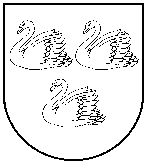 GULBENES NOVADA PAŠVALDĪBAGULBENES NOVADA PAŠVALDĪBAGULBENES NOVADA PAŠVALDĪBAReģ. Nr. 90009116327Reģ. Nr. 90009116327Reģ. Nr. 90009116327Ābeļu iela 2, Gulbene, Gulbenes nov., LV-4401Ābeļu iela 2, Gulbene, Gulbenes nov., LV-4401Ābeļu iela 2, Gulbene, Gulbenes nov., LV-4401Tālrunis 64497710, mob.26595362, e-pasts: dome@gulbene.lv, www.gulbene.lvTālrunis 64497710, mob.26595362, e-pasts: dome@gulbene.lv, www.gulbene.lvTālrunis 64497710, mob.26595362, e-pasts: dome@gulbene.lv, www.gulbene.lv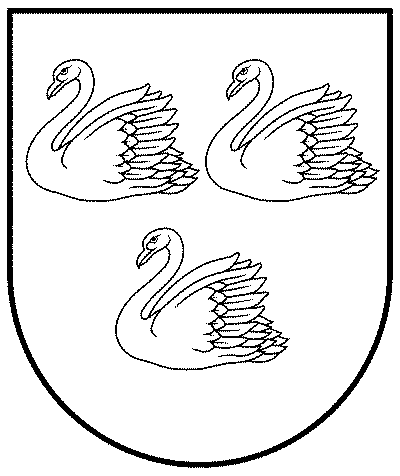 GULBENES NOVADA PAŠVALDĪBAReģ.Nr.90009116327Ābeļu iela 2, Gulbene, Gulbenes nov., LV-4401Tālrunis 64497710, mob.26595362, e-pasts: dome@gulbene.lv, www.gulbene.lvProjekta nosaukumsProjekta norises vieta Gulbenes novadāProjekta īstenošanas laiksno _._.20__. līdz _._.20___.Pieprasītais līdzfinansējums(max summa tiek noteikta atbilstoši Pašvaldības kārtējā gada budžetā paredzētajam finansējumam Konkursam)  __________EUR          _____________ % no tāmes kopsummasProjekta iesniedzējs (vārds, uzvārds vai juridiskas personas nosaukums)Reģistrācijas numursJuridiskā adreseFaktiskā adrese(ja atšķiras)KontakttālrunisE-pasta adreseBankas nosaukums un konta numursProjekta vadītājs	(vārds, uzvārds)Projekta vadītājakontaktinformācijaTālrunis: ______________ E-pasta adrese: _________________	Paraksttiesīgā personaAmats: ___________________ Vārds, uzvārds: _____________	Paraksttiesīgās personasparaksts  ____________________________	Datums: _____________	Projekta vadītāja paraksts____________________________	Datums: _____________Nr.p.k.IzmaksasVienībuskaitsVienībascena, EURKopā,EURKonkursāprasītais līdzfinansējumsProjekta iesniedzēja finansējums vai cits finansējums1.Mākslinieku honorāri vai pakalpojums(ieskaitot nodokļus)1.1.Piemēram, mūziķu, režisora, scenogrāfa, mākslinieka u.c.honorāri vai pakalpojums2.Tehniskā nodrošinājumaizmaksas2.1.Piemēram, apskaņošana,gaismošana utml.3.Telpu, aprīkojuma unmateriālu izmaksas3.1.Piemēram, telpu noma, aprīkojuma noma, dažādimateriāli utml.4.Citas organizatoriskāsizmaksas projekta aktivitāšu nodrošināšanai4.1.Piemēram, apsardzes, teritorijas sakopšanas, transporta izmaksas,fotogrāfa pakalpojumi utml.5.Publicitātes un mārketingaizdevumi5.1.Piemēram, afišu druka,pilsētvides baneri, reklāmas laukumi plašsaziņas līdzekļosutml.6.Autortiesības6.1.Piemēram, licenceAKKA/LAA, LaiPa u.c.7.Administratīvās izmaksas (ne vairāk kā 20 procenti no projekta kopējās izmaksu tāmes)7.1. Projekta vadība, grāmatvedības uzskaite, lietveža, jurista utml. pakalpojumiKopāLīguma par līdzfinansējuma saņemšanu numurs, datumsnumurs 		datums 	Projekta nosaukumsProjekta īstenošanas laiksno 	līdz 	Līdzfinansējuma saņēmējsPiešķirtais līdzfinansējums	EURNr.p.k.Izmaksu tāmes pozīcijas nosaukumsPozīcijas summa izmaksu tāmē (EUR)Izmaksas summa (EUR)Maksājuma saņēmējsIzmaksas datumsIzmaksu apliecinošo dokumentu* nosaukums, numurs, datums